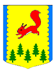 КРАСНОЯРСКИЙ КРАЙПИРОВСКИЙ МУНИЦИПАЛЬНЫЙ ОКРУГПИРОВСКИЙ ОКРУЖНОЙ СОВЕТ ДЕПУТАТОВРЕШЕНИЕ27.05.2021                                      с. Пировское                                     №12-136рОб утверждении Положения о порядке назначения и проведения опроса граждан в Пировском муниципальном округеРассмотрев заключение по результатам юридической экспертизы муниципального нормативного правового акта, на основании статьи 31 Федерального закона «Об общих принципах организации местного самоуправления в российской Федерации», статей 20, 46 Устава Пировского муниципального округа Красноярского края, Пировский окружной Совет депутатов РЕШИЛ:Утвердить Положение о порядке назначения и проведения опроса граждан в Пировском муниципальном округе, согласно приложению.Признать утратившими силу следующие решения Пировского районного (окружного) Совета депутатов:- от 13.12.2012 № 37-220р «О порядке назначения и проведения опроса граждан в Пировском районе»;- от 28.03.2013 № 41-246р «О внесении изменений в решение Пировского районного Совета депутатов от 13.12.2012 №37-220р «О Порядке назначения и проведения опроса граждан в Пировском районе»;- от 17.12.2020 № 6-45р «О внесении изменений в Решение Пировского районного Совета депутатов от 13.12.2012 №37-220р «О порядке назначения и проведения опроса граждан в Пировском районе».3. Контроль за исполнением настоящего решения возложить на комиссию по социальной политике и вопросам местного самоуправления.4. Решение вступает в силу после официального опубликования в районной газете «Заря».Положение о порядке назначения и проведения опроса граждан в Пировском муниципальном округеСтатья 1. Общее положение1. Настоящее Положение в соответствии со статьей 31 Федерального закона от 6 октября 2003 года N 131-ФЗ "Об общих принципах организации местного самоуправления в Российской Федерации" (далее - Федеральный закон) регулирует отдельные вопросы назначения и проведения опроса граждан в муниципальных образованиях края (далее - опрос) как формы участия населения в осуществлении местного самоуправления, Закона Красноярского края от 10.12.2020 №10-4541 «Об отдельных вопросах назначения и проведения опроса граждан в Пировском муниципальном округе».2. Порядок назначения и проведения опроса определяется уставом муниципального образования и (или) нормативными правовыми актами представительного органа муниципального образования в соответствии с Федеральным законом и настоящим Законом.Статья 2. Принципы проведения опроса1. Жители Пировского муниципального округа участвуют в опросе на основе всеобщего равного и прямого волеизъявления. В ходе опроса каждый гражданин обладает одним голосом, которым он вправе воспользоваться только лично.2. Участие жители в опросе является свободным и добровольным. Никто не вправе оказывать воздействие на гражданина с целью принудить его к участию или неучастию в опросе либо воспрепятствовать его свободному волеизъявлению.3. Подготовка, проведение и определение результатов опроса должны основываться на принципах открытости, гласности и объективности.Статья 3. Инициатива проведения опроса1. Опрос проводится по инициативе:1) представительного органа муниципального образования или главы муниципального образования - по вопросам местного значения;2) органов государственной власти края - для учета мнения граждан при принятии решений об изменении целевого назначения земель муниципального образования для объектов регионального и межрегионального значения;3) жителей муниципального образования или его части, в которых предлагается реализовать инициативный проект, достигших шестнадцатилетнего возраста, - для выявления мнения граждан о поддержке данного инициативного проекта.2. Органами государственной власти края, наделенными правом инициирования проведения опроса, являются Законодательное Собрание края, Правительство края и уполномоченные им органы исполнительной власти края.3. Органы государственной власти края, глава муниципального образования направляют предложение о проведении опроса, оформленное правовым актом, в представительный орган муниципального образования.4. Минимальная численность инициативной группы жителей, необходимая для внесения предложения о проведении опроса, и требования к прилагаемым к нему документам определяются уставом муниципального образования и (или) нормативным правовым актом представительного органа муниципального образования.5. В предложении о проведении опроса указываются: формулировка вопроса (вопросов), предлагаемого (предлагаемых) при проведении опроса; территория проведения опроса; предлагаемые дата и сроки проведения опроса.Статья 4. Вопросы, предлагаемые при проведении опроса1. Путем проведения опроса может быть выявлено мнение населения по одному или нескольким вопросам.2. Вопрос, предлагаемый при проведении опроса:1) не должен ограничивать или отменять общепризнанные права и свободы человека и гражданина, конституционные гарантии реализации таких прав и свобод, противоречить федеральному законодательству, законодательству края и муниципальным нормативным правовым актам;2) должен быть сформулирован таким образом, чтобы исключалась возможность его множественного толкования, то есть на него можно было бы дать только однозначный ответ.Статья 5. Назначение опроса1. Решение о назначении опроса принимается представительным органом муниципального образования не позднее 30 дней со дня поступления предложения от инициатора опроса, за исключением случая поступления предложения от инициатора опроса в межсессионный период, которое рассматривается на ближайшем заседании. Если инициатором проведения опроса является представительный орган муниципального образования, то инициатива оформляется его решением о назначении опроса.2. В решении представительного органа муниципального образования о назначении опроса устанавливаются:1) дата и сроки проведения опроса;2) формулировка вопроса (вопросов), предлагаемого (предлагаемых) при проведении опроса;3) методика проведения опроса;4) форма опросного листа;5) минимальная численность жителей муниципального образования, участвующих в опросе;6) порядок идентификации участников опроса в случае проведения опроса с использованием официального сайта муниципального образования в информационно-телекоммуникационной сети "Интернет".3. Представительный орган муниципального образования отказывает в назначении опроса в случаях, если:1) вопрос, предлагаемый при проведении опроса, не может быть предметом опроса, предусмотренным пунктом 1 статьи 3 настоящего Закона;2) предложение о проведении опроса не соответствует требованиям пунктов 3, 5 статьи 3 настоящего Закона;3) вопрос, предлагаемый при проведении опроса, не соответствует требованиям пункта 2 статьи 4 настоящего Закона.4. Жители муниципального образования должны быть проинформированы о проведении опроса не менее чем за 10 дней до его проведения. Информация о проведении опроса подлежит опубликованию в средствах массовой информации, а также доведению до сведения жителей муниципального образования иным способом, предусмотренным уставом муниципального образования и (или) нормативным правовым актом представительного органа муниципального образования.5. Решение о назначении опроса, инициатором которого являются органы государственной власти края, направляется в орган, являющийся инициатором проведения опроса, в течение 5 рабочих дней со дня его принятия.Статья 6. Проведение опроса1. В опросе имеют право участвовать жители муниципального образования, обладающие избирательным правом. В опросе по вопросу выявления мнения граждан о поддержке инициативного проекта вправе участвовать жители муниципального образования или его части, в которых предлагается реализовать инициативный проект, достигшие шестнадцатилетнего возраста.2. Для подготовки и проведения опроса представительным органом муниципального образования формируется комиссия по проведению опроса (далее - комиссия). Порядок деятельности и состав комиссии устанавливаются представительным органом муниципального образования.3. Комиссия:1) составляет списки участников опроса;2) обеспечивает изготовление опросных листов;3) организует проведение опроса;4) определяет и направляет в представительный орган муниципального образования результаты опроса;5) осуществляет иные полномочия в соответствии с настоящим Законом, уставом муниципального образования и (или) нормативным правовым актом представительного органа муниципального образования.4. Опрос проводится в соответствии с устанавливаемой представительным органом муниципального образования методикой, в которой определяются способы проведения опроса. Опрос может проводиться следующими способами:1) заполнение опросных листов путем поквартирного (подомового) обхода жителей;2) заполнение опросных листов в определенных местах (пунктах проведения опроса);3) проведение опроса с использованием официального сайта муниципального образования в информационно-телекоммуникационной сети "Интернет";4) иными способами, не запрещенными действующим законодательством.5. Применение одного или нескольких способов проведения опроса указывается в методике проведения опроса.Статья 7. Определение результатов опроса1. Результаты опроса определяются комиссией в установленный представительным органом муниципального образования срок, который не должен превышать 7 дней со дня окончания срока проведения опроса. Комиссия составляет протокол о результатах опроса, который направляется в представительный орган муниципального образования.2. Комиссия признает опрос несостоявшимся, если количество жителей, принявших участие в опросе, меньше минимальной численности жителей, участвующих в опросе, установленной в решении представительного органа муниципального образования о назначении опроса, о чем составляет протокол, который направляется в представительный орган муниципального образования.3. Представительный орган муниципального образования уведомляет о результатах опроса инициатора проведения опроса и направляет ему копию протокола комиссии, предоставленного в соответствии с пунктами 1 и 2 настоящей статьи.4. Жители муниципального образования должны быть проинформированы о результатах проведения опроса не позднее 10 дней со дня определения комиссией результатов опроса. Информация о проведении опроса подлежит опубликованию в средствах массовой информации, а также доведению до сведения жителей муниципального образования иным способом, предусмотренным уставом муниципального образования и (или) нормативным правовым актом представительного органа муниципального образования.Статья 8. Рассмотрение результатов опроса1. Результаты опроса носят рекомендательный характер.2. Результаты опроса, проведенного по инициативе представительного органа муниципального образования, главы муниципального образования или органа государственной власти края, подлежат обязательному рассмотрению органами (должностными лицами) местного самоуправления, органами государственной власти края, в ведении которых находится вопрос, по которому выявлено мнение населения в результате проведенного опроса.По итогам рассмотрения результатов опроса органом (должностным лицом) местного самоуправления в срок, установленный уставом муниципального образования и (или) нормативным правовым актом представительного органа муниципального образования, принимается решение, которое в десятидневный срок со дня его принятия доводится до сведения жителей муниципального образования.По итогам рассмотрения результатов опроса органом государственной власти края принятое им решение доводится до сведения жителей муниципального образования в десятидневный срок со дня его принятия.В случае если принятое в соответствии с настоящим пунктом решение противоречит результатам опроса, при доведении его до сведения жителей муниципального образования должна быть размещена информация о причинах принятия такого решения.3. Результаты опроса, проведенного по инициативе жителей муниципального образования или его части, в которых предлагается реализовать инициативный проект, подлежат обязательному рассмотрению органом, уполномоченным на принятие решения в отношении поддержки инициативного проекта, одновременно с рассмотрением соответствующего инициативного проекта.Информация о рассмотрении результатов опроса размещается в составе информации о рассмотрении инициативного проекта.Статья 9. Финансирование мероприятий, связанных с подготовкой и проведением опроса1. Финансирование мероприятий, связанных с подготовкой и проведением опроса, осуществляется:1) за счет средств местного бюджета:при проведении опроса по инициативе органа местного самоуправления;при проведении опроса по инициативе жителей Пировского муниципального округа;2) за счет средств краевого бюджета - при проведении опроса по инициативе органов государственной власти края.2. Порядок передачи средств краевого бюджета, необходимых для проведения опроса, инициатором которого являются органы государственной власти края, устанавливается Правительством края в соответствии со статьей 12 Закона края от 10 июля 2007 года N 2-317 "О межбюджетных отношениях в Красноярском крае".Председатель Пировского окружного Совета депутатов Глава Пировскогомуниципального      округаГлава Пировскогомуниципального      округа____________ Г.И. Костыгина _______________ А.И. ЕвсеевПриложениек решению Пировского окружного Совета депутатовот 27.05.2021 №12-136р